Wonders of Nature - eTwinning project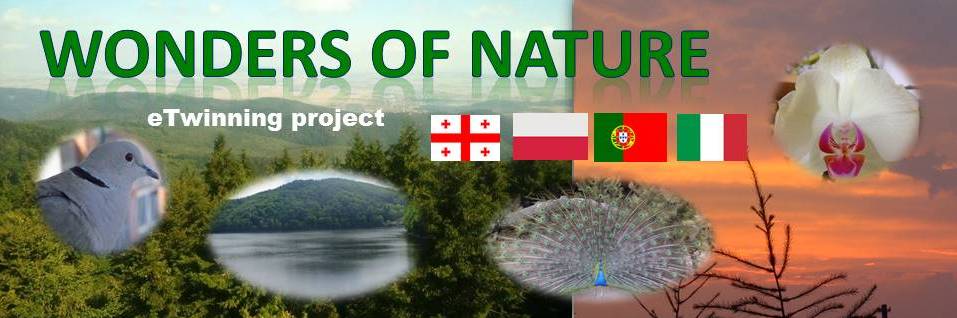 Translate the names of the birds into your language.EnglishGeorgianItalianPolishPortuguese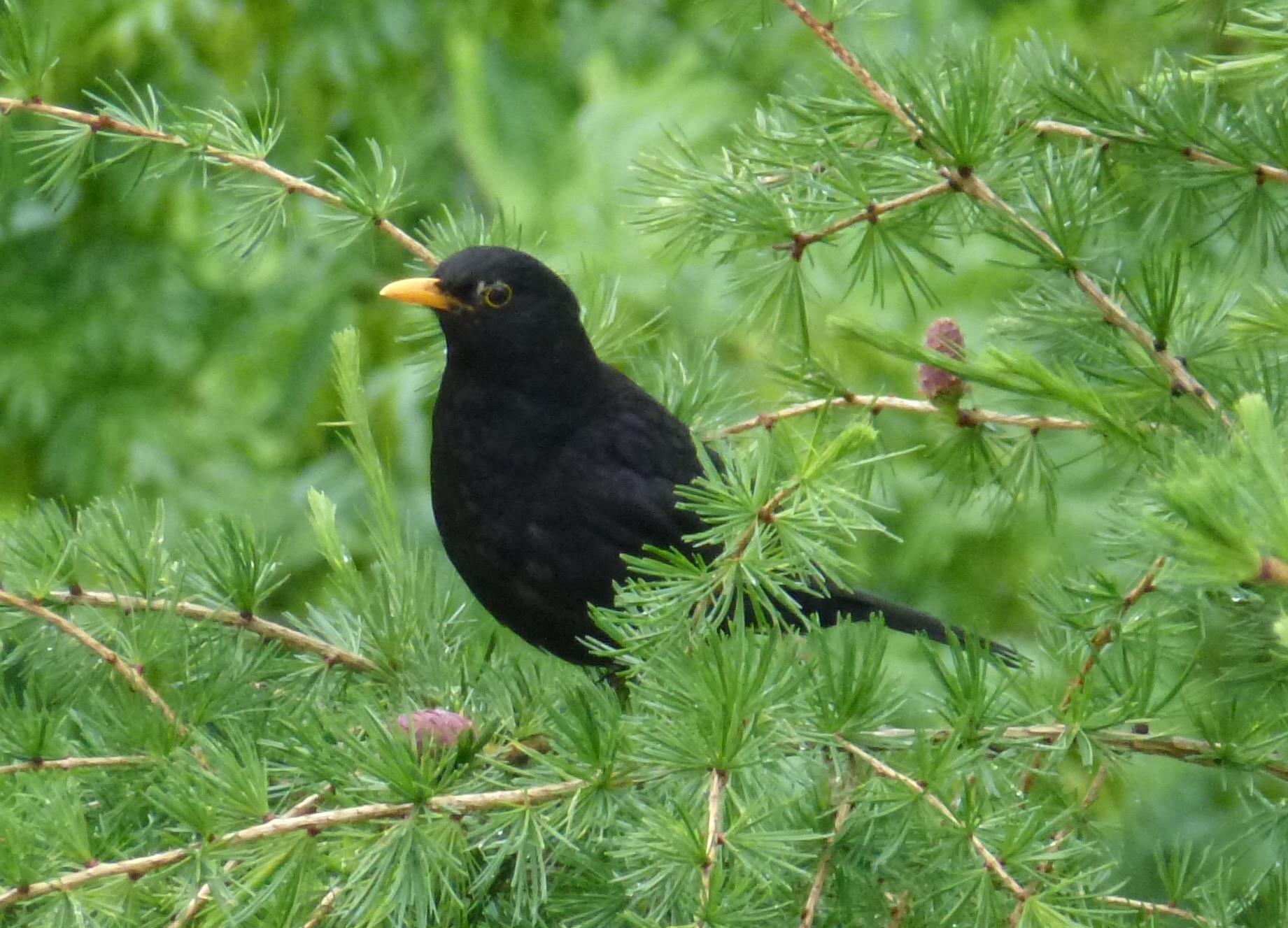 blackbird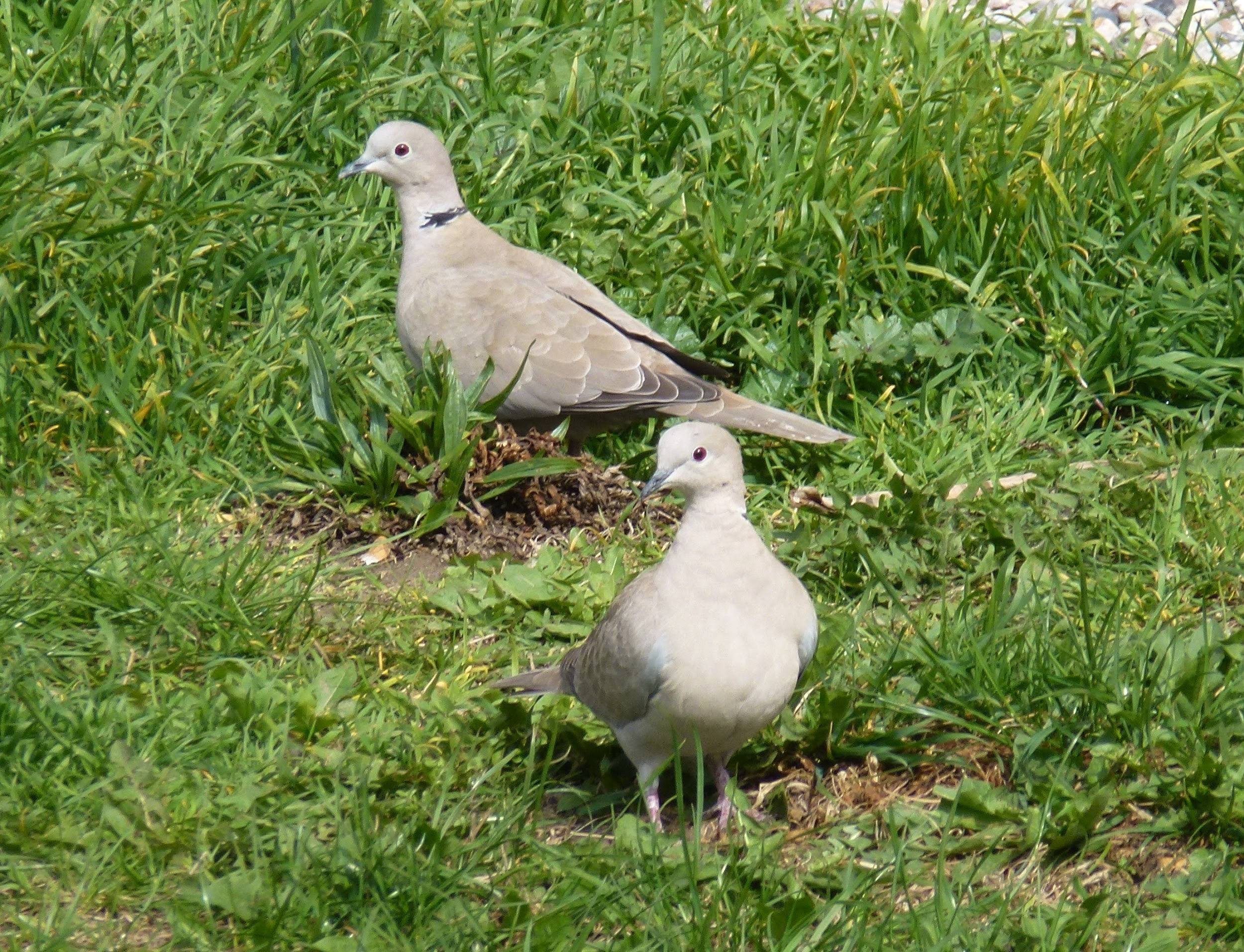 collared dove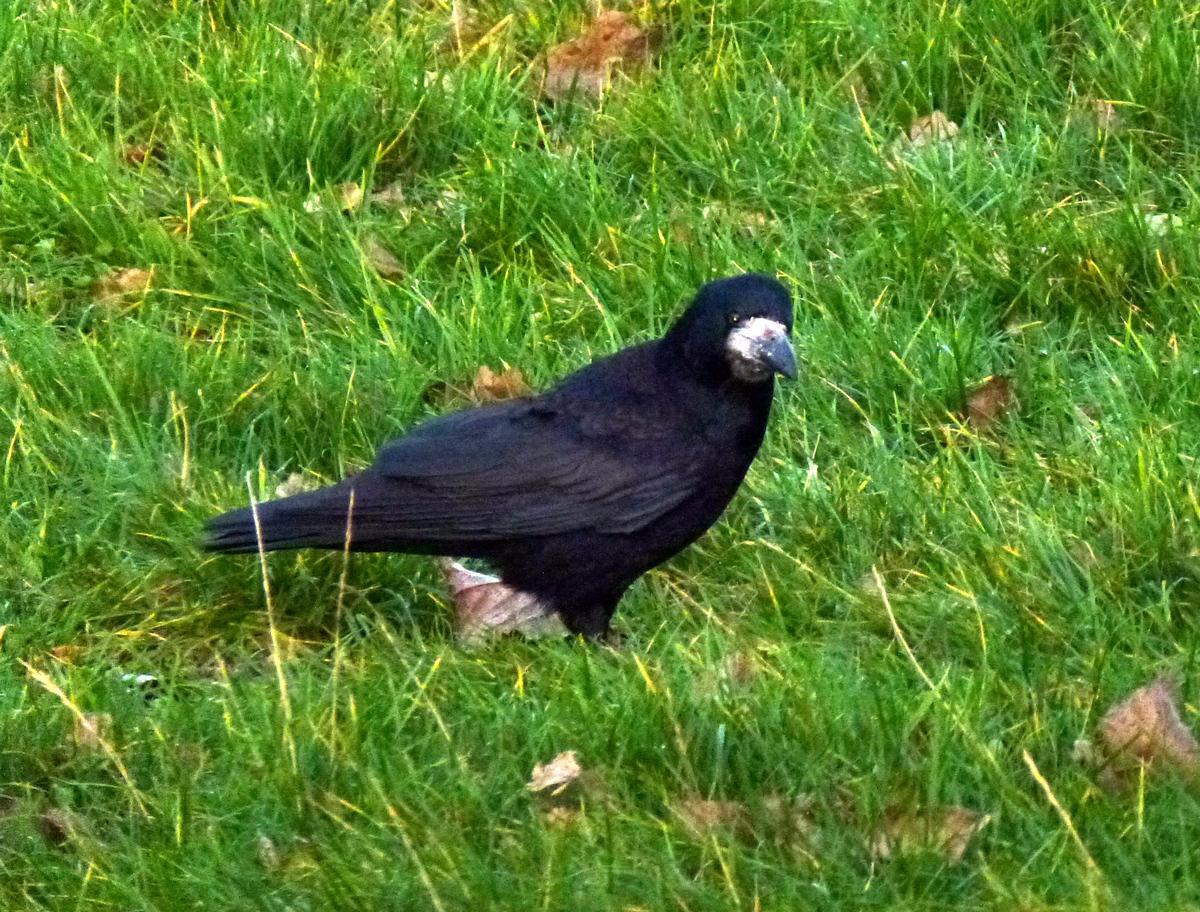 common raven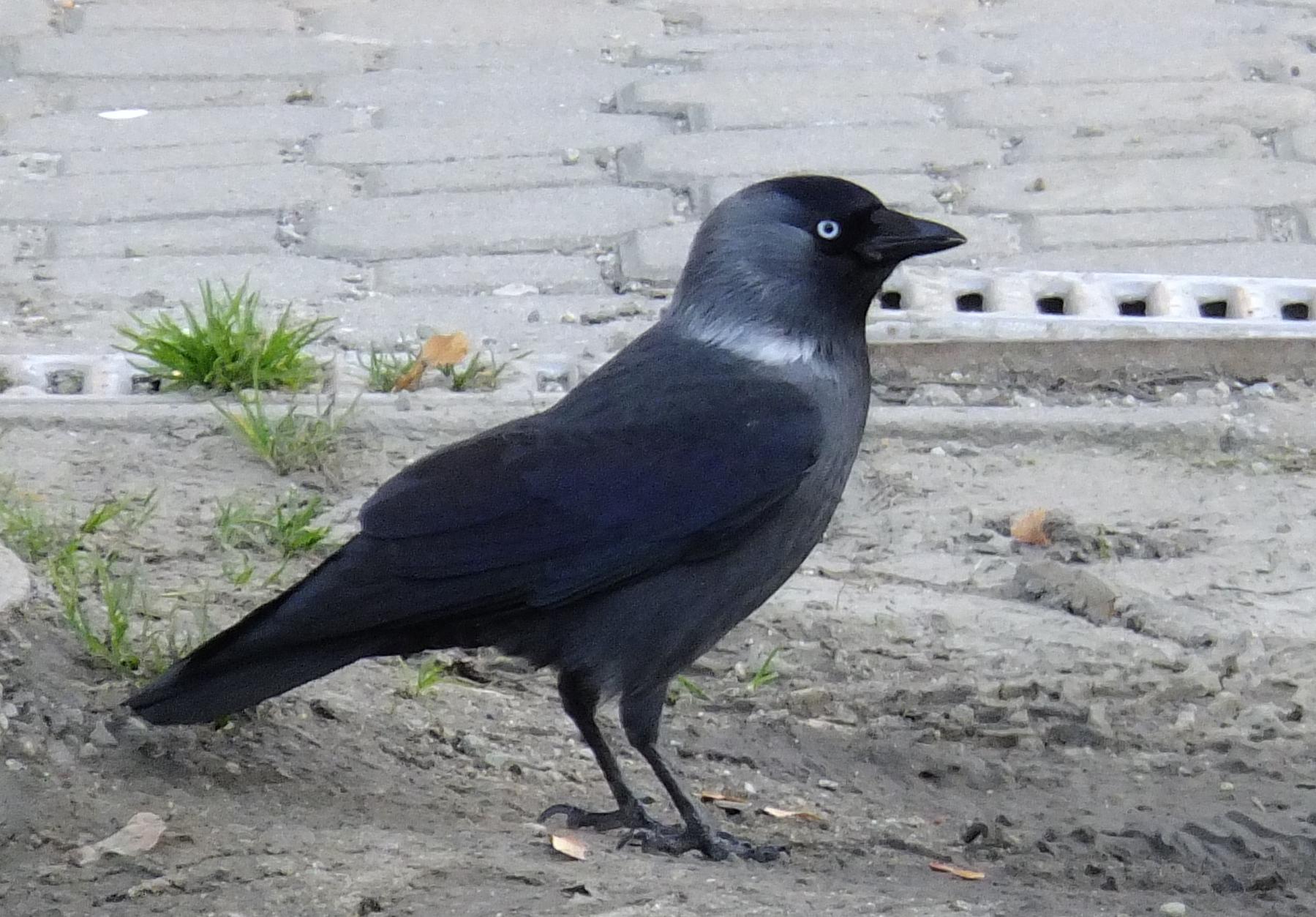 jackdaw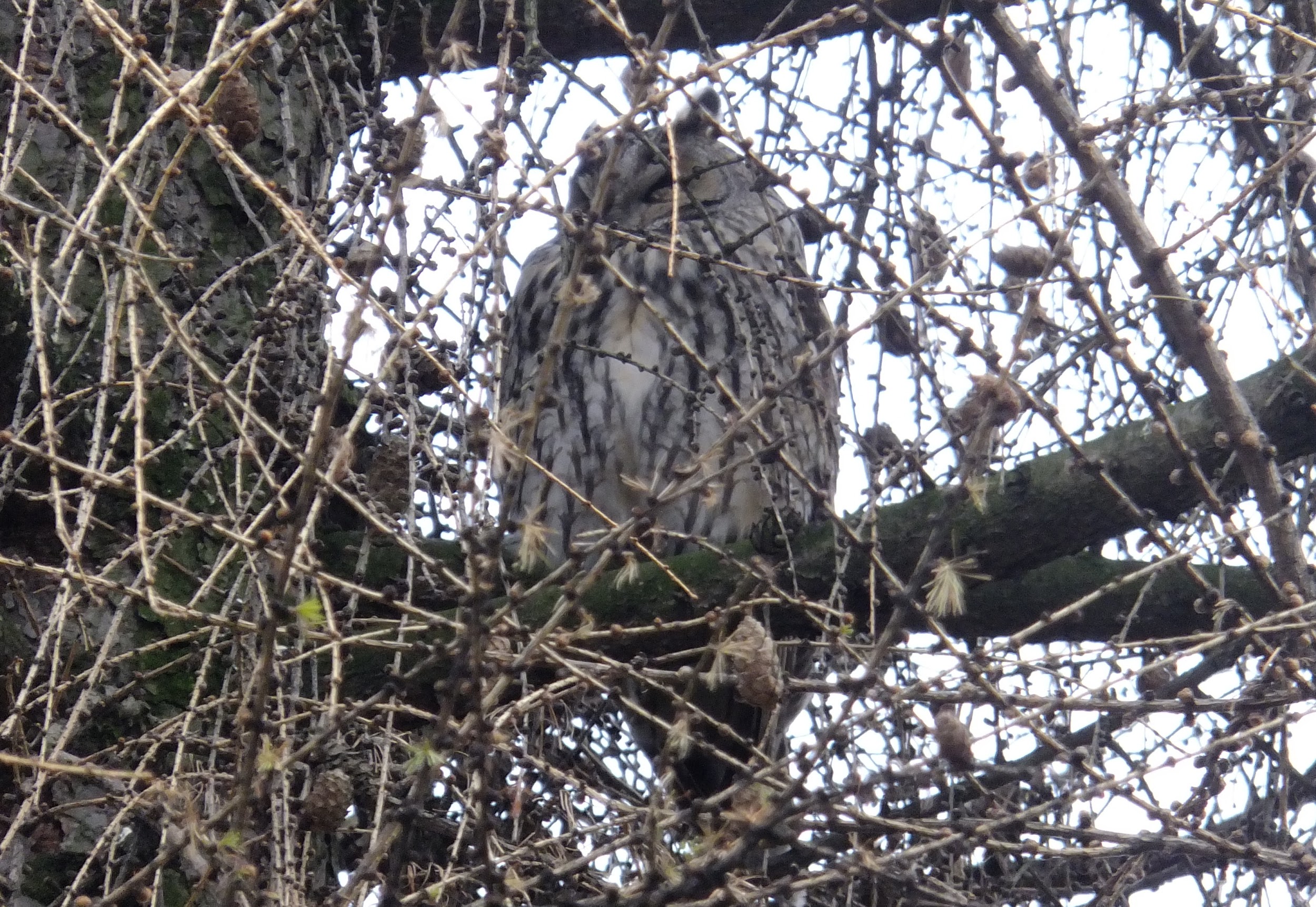 owl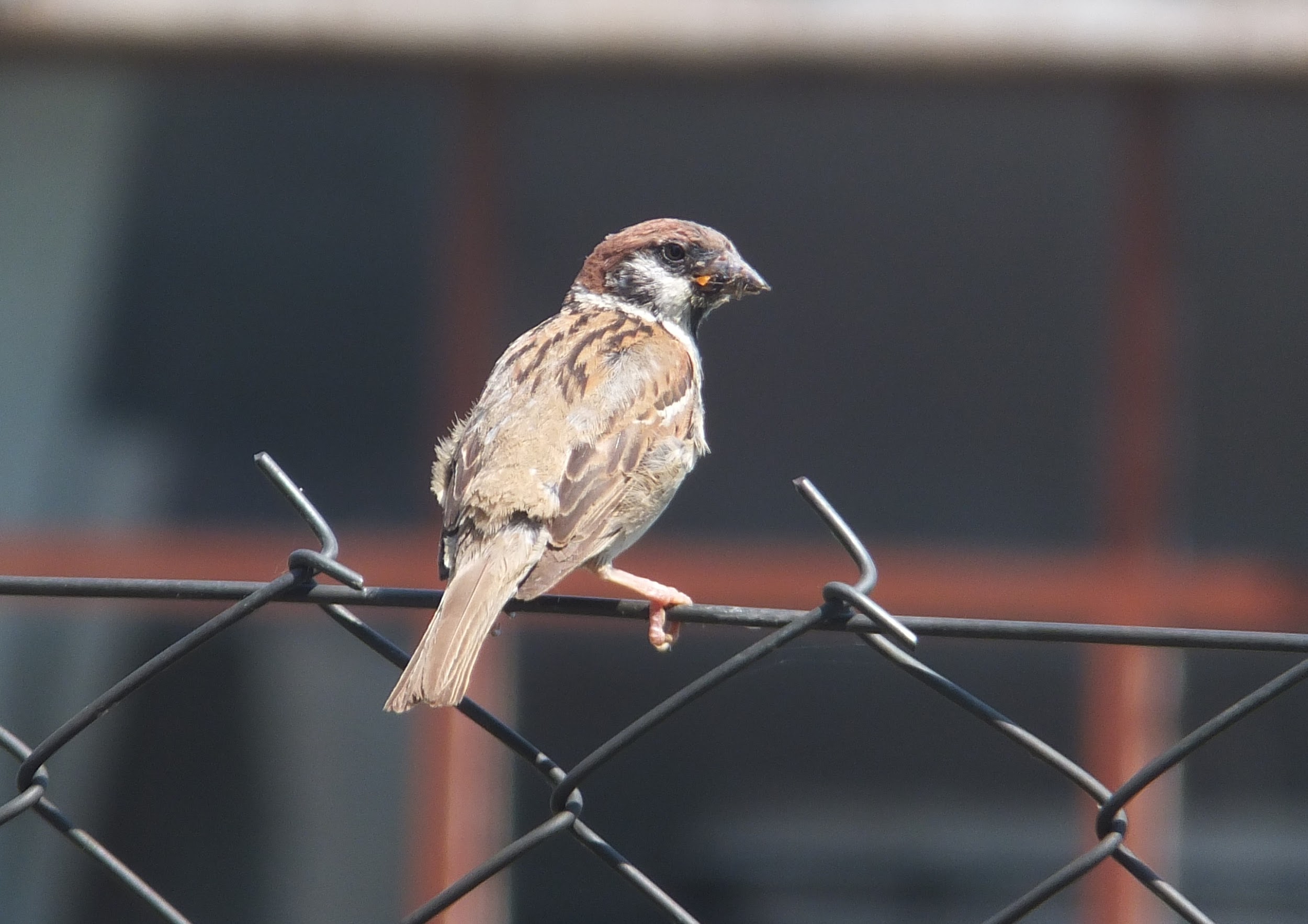 sparrow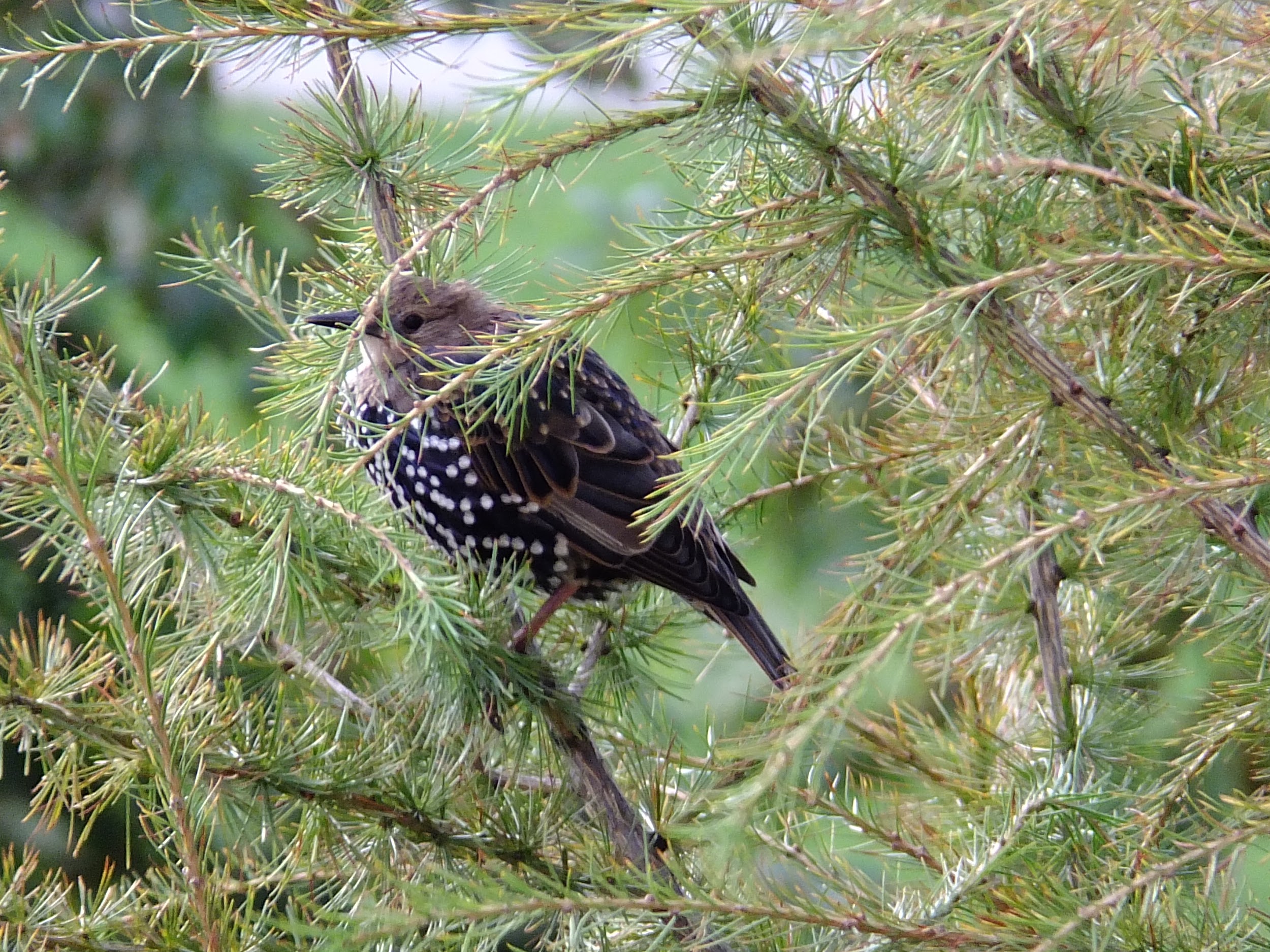 starling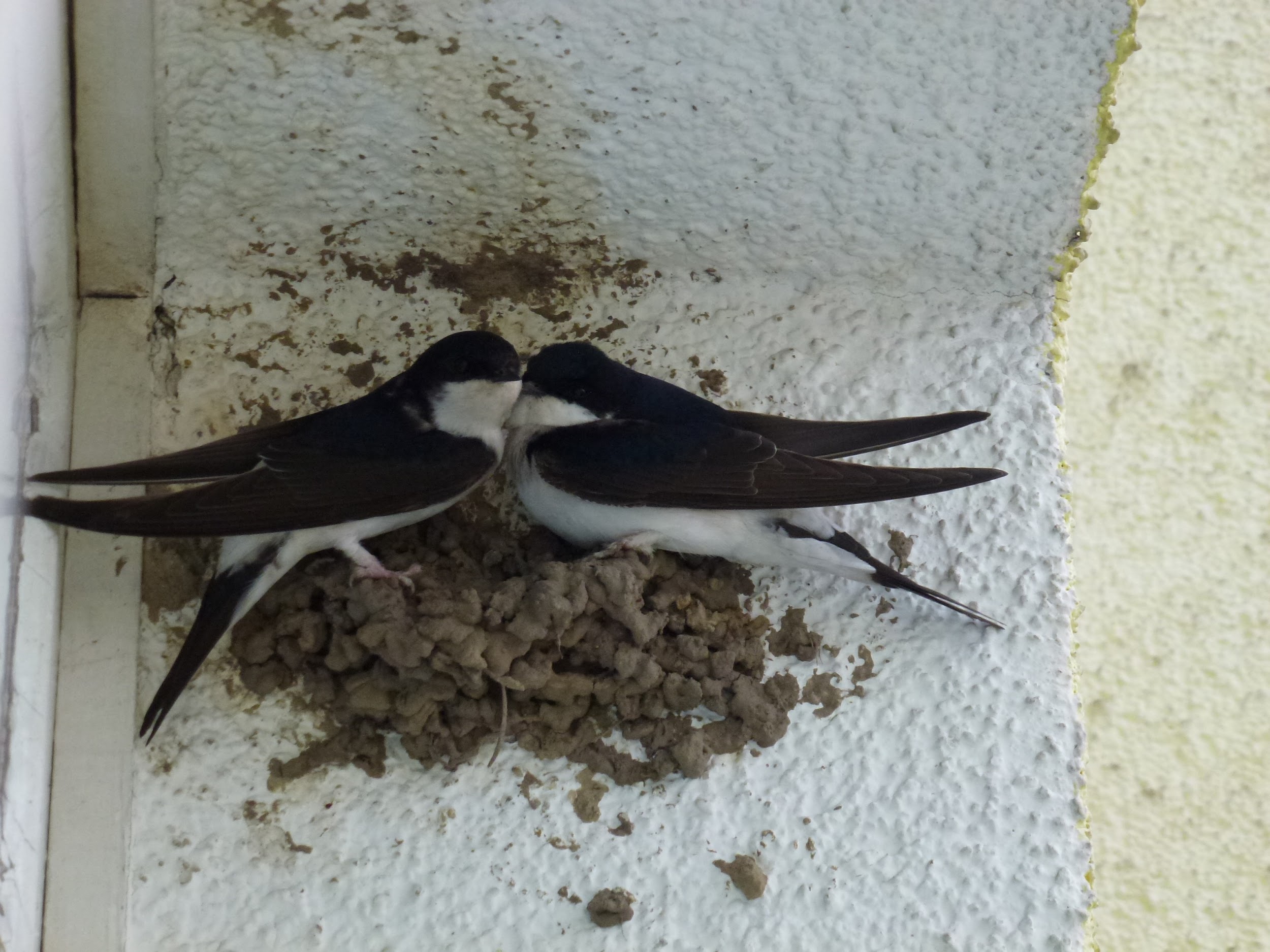 swallows, martins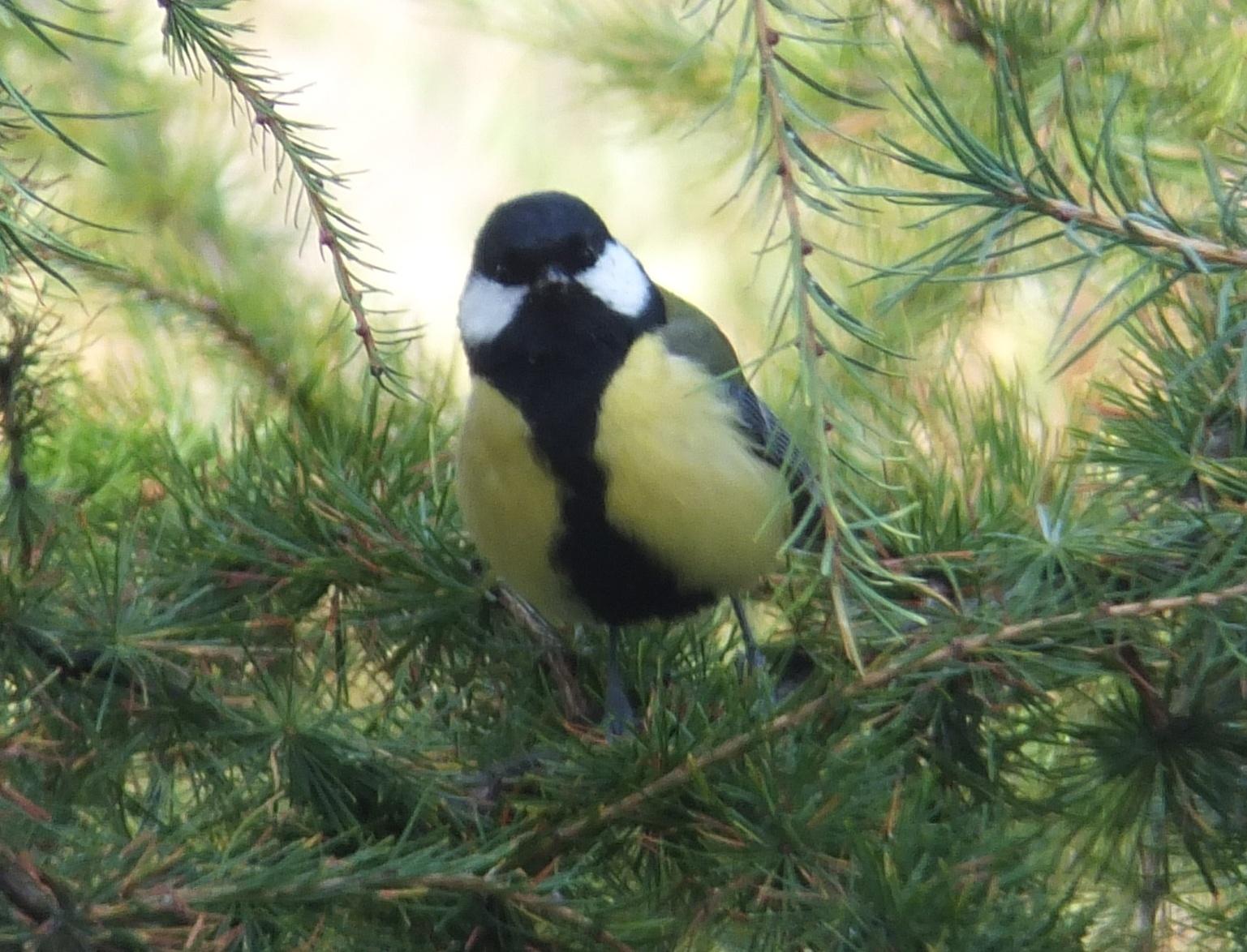 great tit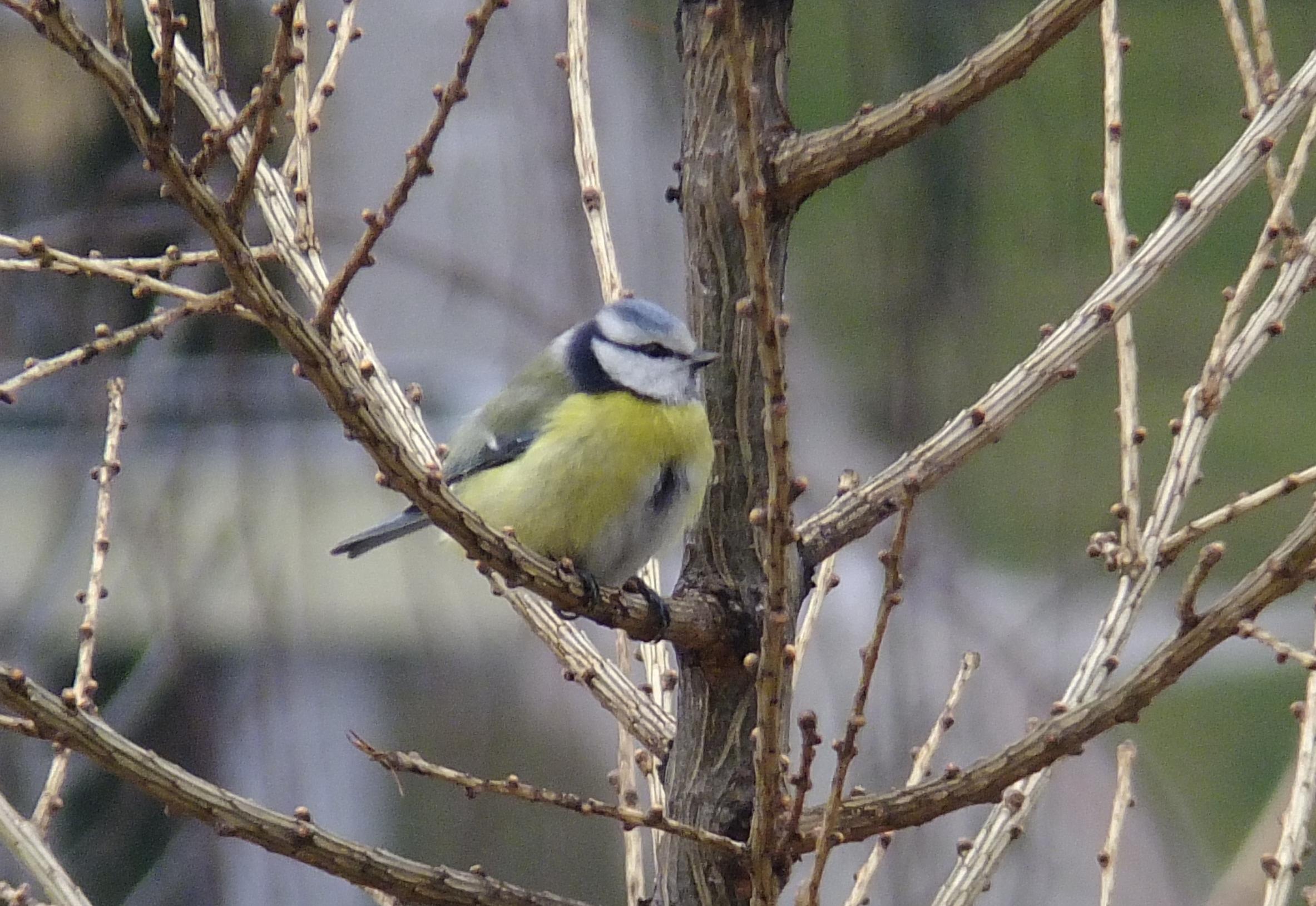 Euroasian blue tit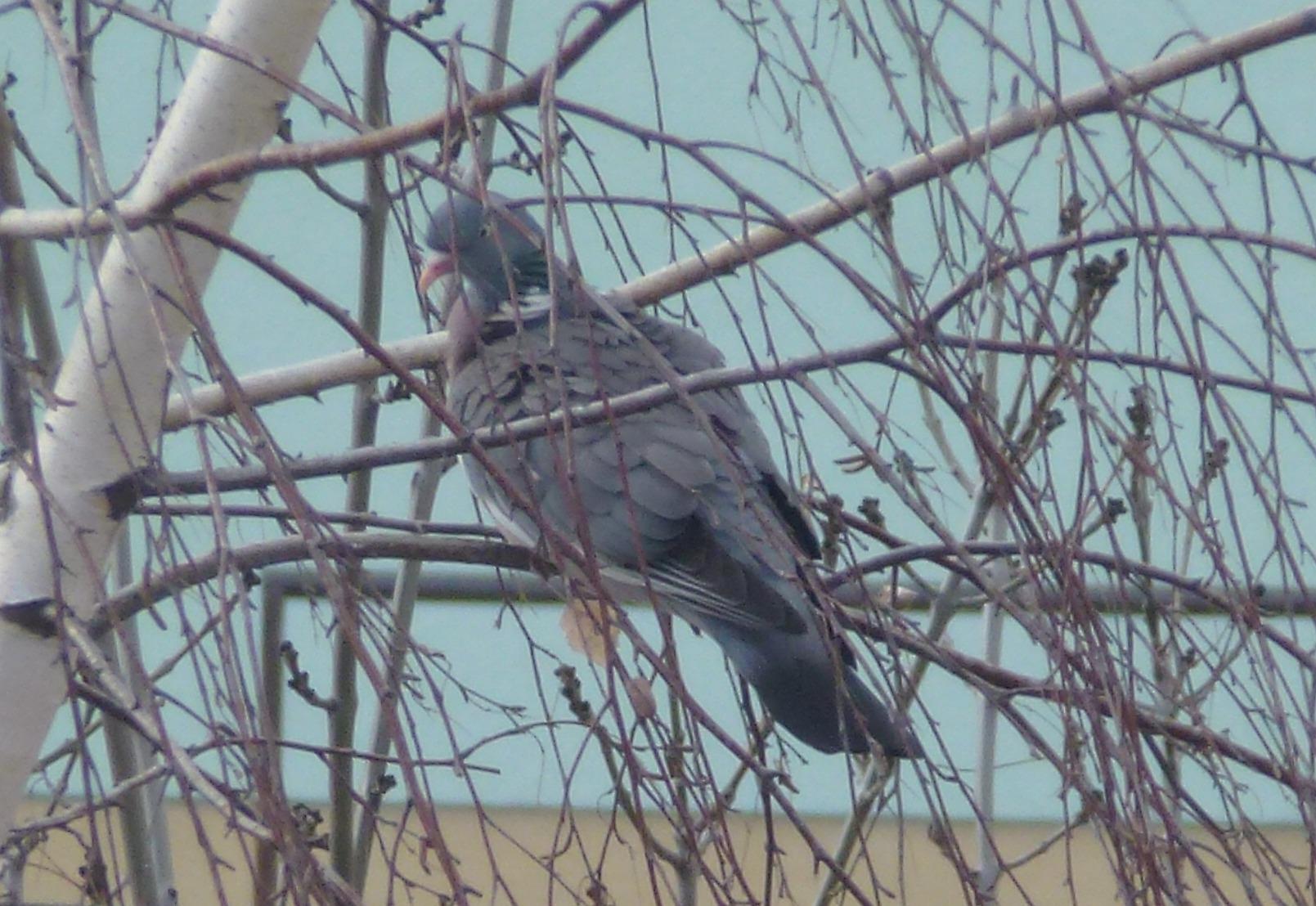 town dove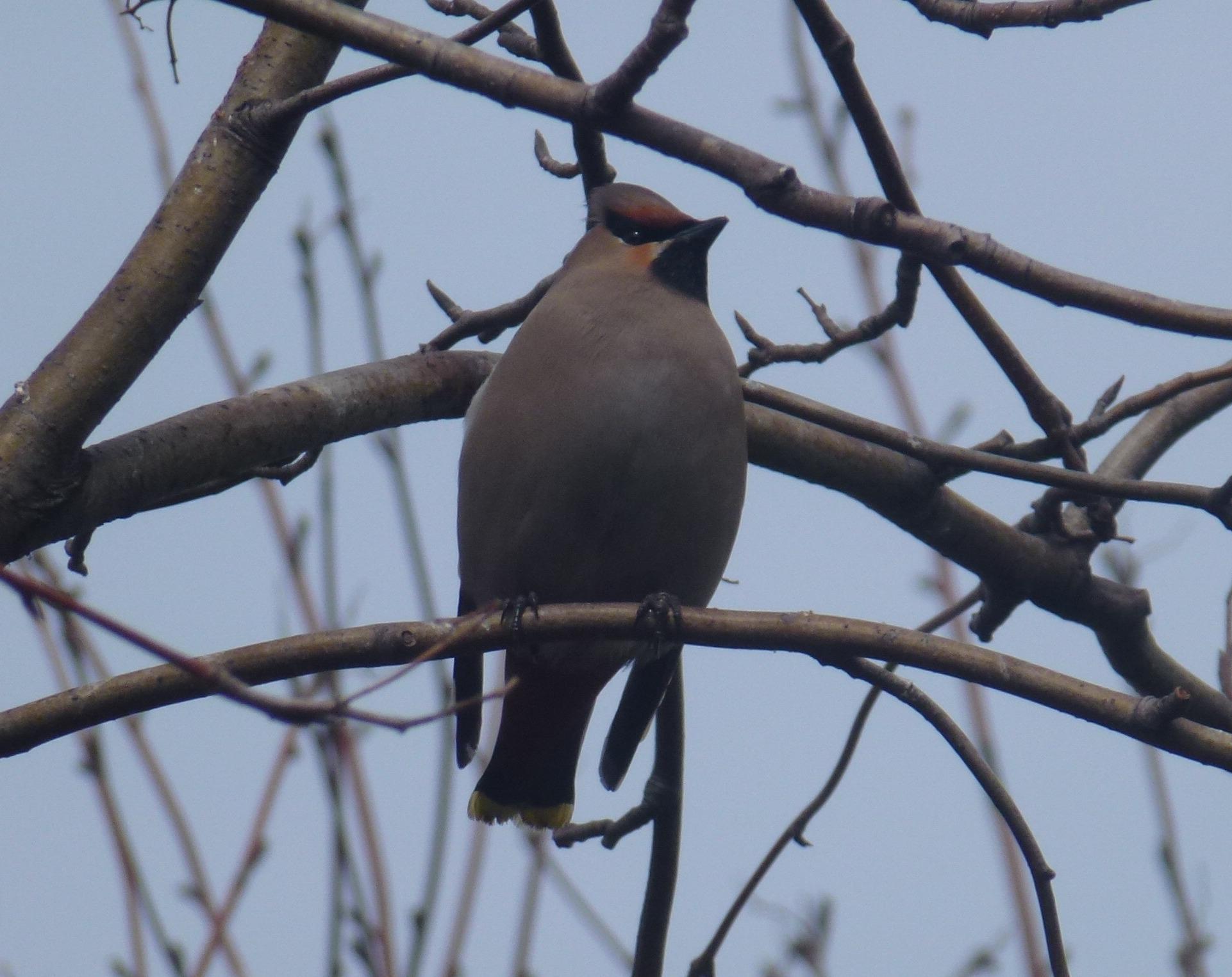 waxwing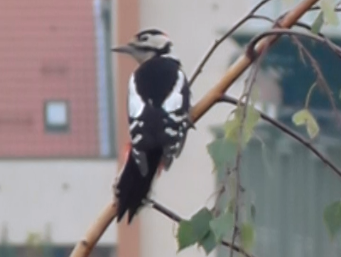 woodpecker